March 2021 Dear ApplicantHead of Computer Science PostitionThank you for your interest for the post of Head of Computer Science at Archbishop Tenison’s CE School, Croydon.The Computing department currently has two teachers within it, one of whom is full-time and Head of Department and the other who is part-time and a former Advanced Skills Teacher. It is a very good, energetic and well-qualified team. The subject is well regarded in the school and uptake at GCSE and A Level is very good.   The Computing department is forward looking. The school was one of the first to teach Computing at GCSE and A Level and retains that tradition of expertise in this area, recognising both the challenges and rewards it brings pupils and students. We have worked very hard to make the transition from ICT to Computing effective and we have done so successfully. The department is fully resourced, air-conditioned with its own sizable office.  Senior leaders and the outgoing Head of Department have worked incredibly hard to establish the foundations for long-term success within this highly important subject area. This is a great opportunity for an experienced and inspirational teacher to become a strong Head of Department. To give you a better idea of the progress made recently, strategies we have implemented to help us achieve our long-term vision include;Carefully considered recruitment to KS4 & KS53 x 50 minute lessons in Year 10/4 x 50 minute lessons in Year 11Setting of Year 9 classes to allow pupils to make fast and sustained progress within their teaching groups/abilitySetting of Year 8 on “accelerated learning rotations”Introduction of “Global Tracking Systems” to allow us to monitor pupil progress effectively and efficientlyAn innovative yet accessible KS3 curriculum that provides highly effective preparation for GCSE and beyondA meaningful and efficient assessment policyInvestment in high quality learning resourcesInternal and external Computing CPD opportunitiesRetention of a highly skilled Computing AST on a part-time basisArchbishop Tenison’s is a lively, friendly and high achieving school, where pupils and students take their studies seriously. As a Church of England school we are always pleased to receive applications from colleagues who are keen to help us develop our Christian ethos and educational vision.We look forward to receiving your application and to meeting with you to talk about the opportunities here. In your supporting statement please include the following points: why you would like to take up this post at this timewhich experience and qualities make you particularly suitable for the postexamples of how you would contribute effectively to the department and school, if appointed.Please see our website for further details about the School.Yours sincerely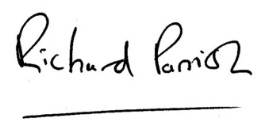 Richard ParrishHeadteacher